The National Fraternity of the Secular Franciscan Order - USA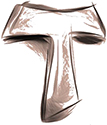 Pastoral and Fraternal Visit to the Regional FraternityCHECK OFF SHEET IN PREPARATION FOR REGIONAL VISITATIONPlease insure that your Regional Fraternity has the following on hand at the time of the Visitation:Minister’s Binder / Files:  Reports to the Regional Fraternity; Reports to the National Fraternity; Regional Fraternity Mission Statement and Guidelines; ongoing list of goals and/or agenda items.  Copies of Regional Fraternity Council Minutes, Regional Fraternity Executive Council Minutes, Treasurer’s Reports, Budget, Schedules, Calendar, etc.  Secretary’s Binder / Files:  Regional Fraternity Council Minutes, the Regional Fraternity Executive Council Minutes, important correspondence, Schedules, Calendar, etc.Treasurer’s Binder / Files: Treasurer’s Reports; ledger of income and expenses; annual budget; check register; bank statements.Formation Director Resources:  For up to Now: Foundational Topics for Initial Formation, Guidelines for Initial Formation (and accompanying CD materials), Elements of Initial Formation, Regional Formation Director Handbook and Handbook for Spiritual Assistants (all of the aforementioned are National Fraternity publications) as well as the Formation Resource Manual (accessed via National Formation Commission webpage); and binder/file of formation related resources and forms for use within the Region.Regional Spiritual Assistant: same resources as Formation Director; Spiritual Assistant Training Program Outline; NAFRA Guidelines for Spiritual Assistant TrainingRegional Fraternity Resources ___ Copies of the OFS Rule, OFS General Constitutions and National Statutes of the OFS-USA___ Ritual of the Secular Franciscan Order___ Regional Fraternity Guidelines___ Formation Resources as listed above ___ Handbook for Spiritual Assistants___ Regional Directory / National Database updated / List of all members of Regional Fraternity___ Document of Establishment for Regional Fraternity___ Documents of Canonical Establishment for Local Fraternities, active and inactive___ Binder/file of Regional Forms (i.e. Annual Report for Local Fraternities, Transfer, Formation   	related forms etc.)___ Schedule of Pastoral and Fraternal Visitations of Local Fraternities___ File of Visitation Reports and Annual Reports for Regional and Local Fraternities___ Visitation Procedure (Pre-Visitation Packet for Local Fraternities)___ Election Procedures for Local Fraternities___ History___ Archives___ Newsletters / WebsiteReminder: The resources listed above are the property of the Regional Fraternity and are passed along to each incoming appointed or elected Regional Fraternity Council member.This form is approved by the National Executive Council OFS-USA – March 2018Reviewed by NEC 12/10/16